Р Е Ш Е Н И Ес. БижбулякО наделении Николаева С.П. полномочиями по направлению представлений о пресечении распространения в информационно-телекоммуникационных сетях, в том числе в сети «Интернет», агитационных материалов, информации, нарушающих законодательство Российской Федерации о выборах и референдумах, в Федеральную службу по надзору в сфере связи В соответствии с пунктом 10 статьи 26 Федерального   закона  «Об   основных  гарантиях   избирательных  прав и права на участие в референдуме граждан Российской Федерации», частью 6 статьи 25 Кодекса         Республики Башкортостан о выборах, в целях реализации мероприятий  согласно постановлению Центральной избирательной комиссии Российской Федерации от 16 июня 2021 г. №10/84-8 «О Порядке обращения избирательных комиссий с представлением о пресечении   распространения   в   информационно-телекоммуникационных сетях,   в   том   числе   в   сети   «Интернет»,   агитационных   материалов, информации,   нарушающих   законодательство   Российской   Федерации   о выборах и референдумах», территориальная избирательная комиссия муниципального района Бижбулякский  район Республики Башкортостан решила:1. Наделить члена территориальной избирательной комиссии муниципального района Бижбулякский район Республики Башкортостан  с правом решающего голоса  Николаева Сергея Петровича полномочиями по направлению представлений о пресечении распространения в информационно-телекоммуникационных сетях, в том числе в сети «Интернет», агитационных материалов, информации, нарушающих законодательство Российской Федерации о выборах и референдумах, в Федеральную службу по надзору в сфере связи.2. Системному администратору территориальной избирательной комиссии муниципального района Бижбулякский   район Республики Башкортостан Ваченко И.Б. разместить настоящее решение на официальной странице территориальной избирательной комиссии муниципального района Бижбулякский   район Республики Башкортостан      в сети Интернет. 3. Направить настоящее решение в Центральную избирательную комиссию Республики Башкортостан.4. Контроль за выполнением настоящего решения возложить на председателя территориальной избирательной комиссии муниципального района Бижбулякский район Республики Башкортостан Ситдикова И.Р.Председатель комиссии               _________                 И.Р. Сидиков Секретарь комиссии                    __________                З.М. ГариповаТЕРРИТОРИАЛЬНАЯ ИЗБИРАТЕЛЬНАЯ КОМИССИЯ МУНИЦИПАЛЬНОГО РАЙОНА БИЖБУЛЯКСКИЙ РАЙОН РЕСПУБЛИКИ БАШКОРТОСТАН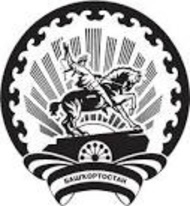 БАШКОРТОСТАН РЕСПУБЛИКАҺЫБИШБҮЛӘК РАЙОНЫ МУНИЦИПАЛЬ РАЙОНЫТЕРРИТОРИАЛЬ ҺАЙЛАЙКОМИССИЯҺЫ«28» июня  2021 года№ 9/1-5